УПРАВЛЕНИЕ АЛТАЙСКОГО КРАЯ ПО КУЛЬТУРЕ И АРХИВНОМУ ДЕЛУАЛТАЙСКИЙ ГОСУДАРСТВЕННЫЙ ДОМ НАРОДНОГО ТВОРЧЕСТВАО  подготовке отчётов о работе  учреждений культурно-досугового типаАлтайского края за 2018 годРекомендацииБарнаул 2018О подготовке отчётов «О работе  учреждений культурно-досугового типа  Алтайского края за 2018 год»В соответствии с подпунктом 5.5. Положения о Федеральной службе государственной статистики, утверждённого постановлением Правительства Российской Федерации от 02 июня 2008 г. № 420, и во исполнение Федерального плана статистических работ, утверждённого распоряжением Правительства Российской Федерации от 06 мая 2008 г. № 671-р, приказом Росстата от 08 ноября 2018 г. № 662 «Об утверждении статистического инструментария для организации Министерством культуры Российской Федерации федерального статистического наблюдения за деятельностью учреждений культуры» утверждены формы статистической отчётности  о деятельности учреждений культуры и искусства.Алтайский государственный  Дом народного творчества просит организовать сбор и обработку данных за 2018 год по формам статистической отчётности, утверждённым приказами Росстата: комплект годовых первичных статистических форм (7-НК, 11-НК), свод годовых сведений о деятельности учреждений культурно-досугового типа. Бланки форм статистической отчётности и указания по их заполнению размещены на сайте: www.mkstat.ru/forms/.Формы 7-НК необходимо  заполнить в электронном виде на сайте АИС «Статистическая отчётность отрасли» ГИВЦ  Минкультуры России, далее информация из статистических форм должна быть перенесена на  бланки, утверждённые Приказом Росстата от 08.11.2018 г. № 662 (формы 7-НК, свод годовых сведений необходимо заполнить на бланках,  подготовленных КАУ «АГДНТ», которые   будут  разосланы дополнительно). В дополнение к статистической отчётности необходимо предоставить текстовый отчёт, другие информационные материалы согласно рекомендациям «О  подготовке отчётов о работе  учреждений культурно-досугового типа  Алтайского края                                за 2018 год».Приём отчётов о работе учреждений культурно-досугового типа за 2018 год будет проводиться в Алтайском государственном Доме народного творчества (ул. Ползунова, 41) по графику, утверждённому управлением Алтайского края по культуре и архивному делу.Информацию просим предоставить в двух вариантах: на бумажном и электронном носителях (CD).О подготовке отчётов о работе учреждений  культурно-досугового типа  Алтайского края за 2018 годДля отчёта о работе учреждений культурно-досугового типа необходимо предоставить:1. Формы  государственной статистической отчётности: 7-НК «Сведения об организации культурно-досугового типа» (предоставить подшитыми в картонном скоросшивателе), годовая  «Свод годовых сведений об учреждениях культурно-досугового типа». Форма 11-НК «Сведения о работе парка культуры и отдыха (городского сада)»  – в 2 экземплярах.При заполнении форм статистической отчётности необходимо указывать достоверную информацию и правильно заполнять графы отчётности в соответствии с «Указаниями по заполнению формы федерального статистического наблюдения». 2. Сведения о деятельности учреждений культурно-досугового типа за 2018 год (Приложение № 1).	3. Текстовый отчёт о работе клубных учреждений района (города).	 В текстовом отчёте  отразить следующие направления:	3.1. Наиболее значимые мероприятия, посвящённые Году добровольца (волонтёра) в России  (описать).	3.2. Работа клубных учреждений с различными возрастными и социальными категориями населения. 3.3.Организация досуга людей с ограниченными возможностями здоровья. 	Обязательно включить в отчёт разделы:	- работа КДУ с детьми и подростками (до 14 лет):* деятельность КДУ в 2018 году в рамках объявленного в Российской Федерации Десятилетия детства. 2018-2027 годы (не более 1,5 страниц);* основные мероприятия (программы, проекты), планируемые в районе (городе) в 2019 году  в рамках объявленного в Российской Федерации Десятилетия детства. 2018-2027 годы.	Заполнить  таблицу:	- работа КДУ с семьёй:* участие КДУ района (города) в реализации в 2018  году муниципальной программы по реализации Концепции государственной семейной политики в Российской Федерации на период до 2025 года (не более 0,5 страницы);* описание инновационных мероприятий для семей и с участием семей (не более 0,5 страницы);* количество семейных клубных формирований и их участников в районе по направлениям их деятельности;* описание наиболее интересного опыта работы 1-2 семейных клубных формирований (не более 0,5 страницы);	- работа КДУ с молодёжью (от 15 до 24 лет):* приоритетные направления работы КДУ с молодёжью в районе (городе) в 2018 году (не более  0,5 страницы);* инновационные формы работы КДУ с молодёжью в Год добровольца (волонтёра) в России (не более 0,5 страницы на учреждение);* анализ работы с молодёжью по пропаганде здорового образа жизни (не более 0,5 страницы). Приложить 1-2 авторских сценария для молодёжи и с участием молодёжи (в электронном виде);* основные мероприятия, планируемые для молодёжи в Год театра (не более 0,5 страницы).	Заполнить таблицу:          - работа КДУ с людьми пожилого возраста:* краткий анализ деятельности КДУ района (города) по повышению качества жизни пожилых людей (не более 0,5 страницы);* инновационные формы работы КДУ с пожилыми людьми в Год добровольца (волонтёра) в России (не более 0,5 страницы);* участие в движении «Серебряные волонтёры» (не более 0,5 страницы);* общее число участников клубных формирований для людей  пожилого возраста ___чел.	Заполнить таблицу:	Заполнить таблицу:           	3.4. Деятельность КДУ по возрождению русской традиционной культуры:* наличие программы района по сохранению и развитию русской традиционной культуры (указать название);* основные направления деятельности КДУ по сохранению и развитию традиционной культуры (песенный фольклор, народные ремёсла, традиционные праздники и обряды);* деятельность клубных формирований, работающих на основе народной традиционной культуры (название, Ф.И.О. руководителя, число участников,  содержание деятельности).	Сведения о коллективах русской традиционной культуры (Приложение № 2-4). Предоставить подробную информацию о работе центров национальных культур. Предоставить информацию о гармонистах (Приложение № 5).3.5. Сведения о казачьих творческих коллективах (Приложение № 6).	3.6. Деятельность КДУ по развитию народного творчества (информация о фестивалях, смотрах народного творчества, выставках, достижениях самодеятельных коллективов, исполнителей и др.).Сведения о коллективах народного творчества (Приложение                      №  7-13).Сведения о режиссёрах массовых праздников (Приложение № 14).3.7. Сведения о деятельности учреждений по киновидеобслуживанию населения (Приложение № 15).	4. Информационно-издательская деятельность районных методических служб, культурно-досуговых учреждений (Приложение  № 16). Приложить также:	- методические и рекламно-информационные издания районных методических служб, культурно-досуговых учреждений (сценарные, репертуарные сборники, аналитические, информационные выпуски, буклеты, проспекты, афиши, программы мероприятий, приглашения и т.п.);- информационные материалы о наиболее интересных формах и опыте работы КДУ, творческих личностях и коллективах, любительских объединениях, их руководителях.	5. Информация об участии в Марафоне Дней культуры муниципальных образований Алтайского края «Соседи» в 2018 году (Приложение № 17).	6. Информация о проведении выездной акции по  культурному обслуживанию работников сельскохозяйственных комплексов,  полевых станов, бригад, сельскохозяйственных предприятий, предприятий сельхозпереработки, расположенных на территории Алтайского края, в рамках реализации краевой акции «Земля целинная» (с 15 апреля по                       1 ноября 2018 года) (Приложение №18).	7. Факс, e-mail  органа культуры, многофункционального культурного центра, методической службы (для передачи деловой информации).Номер сотового телефона для оперативной связи.Приложение № 1Заполнять по образцу на отдельном листе          Сведения о деятельности учреждений культурно-досугового типа  за 2018 год1. Муниципальный район (городской округ)__________________________2. Краткая информация об итогах реформирования сети учреждений культуры (создание многофункциональных культурных центров в форме слияния или присоединения).3. Список учреждений культурно-досугового типа (для подтверждения списка необходимо предоставить копию устава в бумажном или электронном виде)4. Список библиотек, музеев в составе учреждений культурно-досугового типа, многофункциональных культурных центров5. Список учреждений культурно-досугового типа, закрытых в 2018 г. 6. Список учреждений культурно-досугового типа, открытых  в 2018 г. 7. Список учреждений культурно-досугового типа, временно не работавших в течение 2018 г. 8. Список учреждений культурно-досугового типа, находящихся в приспособленных помещенияхПриложение №  2Заполнять по образцу на отдельном листеФольклорные ансамбли1. Муниципальный район (городской округ)__________________________2. Город, село ____________________________________________________3. Название коллектива ____________________________________________4. Год создания___________________________________________________5. Категория коллектива (этнографический от 60 и более лет; взрослый, молодёжный, детский) ____________________________________________________________________________________________________________6. Национальная принадлежность___________________________________7. Ф.И.О. руководителя ___________________________________________8. Образование руководителя (какое учебное заведение окончил) ________________________________________________________________9. Телефон руководителя, е-mail_____________________________________________________________________________________________________________________________________________________________________10. Место работы коллектива _______________________________________________________________________________________________________
11. Количество человек в коллективе ________________________________12. Ф.И.О., год рождения участников ________________________________________________________________________________________________________________________________________________________________________________________________________________________________________________________________________________________________13. Репертуар_____________________________________________________________________________________________________________________________________________________________________________________________________________________________________________________________________________________________________________________________________________________________________________________________________________________________________________________Приложение №  3Заполнять по образцу на отдельном листеТрадиционные народные ремёсла(работающие мастера, имеющие изделия для ярмарки-продажи)1. Муниципальный район (городской округ)__________________________2. Город, село___________________________________________________3. Ф.И.О. мастера, год рождения, контактный телефон _________________________________________________________________________________4. Вид ремесла ___________________________________________________5. Наличие учеников ______________________________________________6. Участие в выставках (за последние 3 года) _________________________________________________________________________________________________________________________________________________________________________________________________________________________7. Перечень изделий ______________________________________________________________________________________________________________
________________________________________________________________Приложение № 4Заполнить по образцу на отдельном листеРазвитие традиционной народной культуры1. Указать сёла района, обследованные фольклорными экспедициями в 2018 году:- название села___________________________________________________- состав экспедиции_______________________________________________- сроки проведения экспедиции_____________________________________2. Место, способ хранения экспедиционных материалов___________________________________________________________________________3. Указать МфКЦ, СДК, СК, работающие на основе русской традиционной культуры ________________________________________________________________________________________________________________________4. Указать ДШИ, ДМШ, имеющие фольклорные отделения (Ф.И.О. заведующего отделением, контактные телефоны)______________________________________________________________________________________5. Указать количество специалистов по фольклору в районе (среднее специальное, высшее образование) __________________________________________________________________________________________________6. Какие национальные праздники проводятся в районе, селе (число, месяц, название праздника, наиболее интересные и значимые описать подробно)________________________________________________________________________________________________________________________________________________________________________________________________7. Наличие центров традиционной культуры (КДУ, ДШИ, музей, описание деятельности, отчёт за 2018 год, план работы на 2019 год, контактный телефон руководителя)__________________________________________________________________________________________________________________________________________________________________8. Участие фольклорных коллективов в межрегиональных, всероссийских, международных фестивалях, конкурсах в 2018 году (награды)________________________________________________________________________________________________________________________________Приложение №  5Заполнить по образцу на отдельном листеГармонисты1. Муниципальный район (городской округ)__________________________2. Город, село ___________________________________________________3. Ф.И.О. гармониста _____________________________________________4. Образование __________________________________________________5. Стаж творческой деятельности____________________________________6. Участие в конкурсах и фестивалях за последние 5 лет, награды________________________________________________________________________________________________________________________________________7. Контактный телефон ___________________________________________Приложение №  6Заполнить по образцу на отдельном листеКазачьи творческие коллективы1. Муниципальный район (городской округ)__________________________2. Город, село ____________________________________________________3. Полное название коллектива _____________________________________4. Год создания __________________________________________________5. Наличие звания («Образцовый», «Народный», «Заслуженный коллектив Алтайского края»)________________________________________________Предоставить ксерокопию документа о присвоении звания	6. На базе какого учреждения работает коллектив (полностью название, индекс, адрес, телефон, факс, е-mail)_________________________________________________________________________________________________7. Количество участников коллектива _______________________________8. Ф.И.О. руководителя (тел., е-mail)________________________________________________________________________________________________9. Образование руководителя (какое учебное заведение окончил)________________________________________________________________________10. Репертуар коллектива __________________________________________________________________________________________________________11. Участие коллектива в районных, городских, региональных, всероссийских, международных мероприятиях (награды),  (указать наиболее значимые в 2018 году) ________________________________________________________________________________________________________________________________12. Имеет ли коллектив опыт получения грантов и других видов государственной поддержки (указать какие)__________________________________________________________________________________________13. С какой казачьей организацией взаимодействует коллектив ________________________________________________________________Приложение №  7Заполнить по образцу на отдельном листеНародное творчество1. Муниципальный район (городской округ)_________________________2 Коллектив-претендент на звание «Народный самодеятельный коллектив Алтайского края» (стаж работы коллектива не менее 3-х лет) ________________________________________________________________________________________________________________________________________________________________________________________________________________________________________________________________(учреждение, название коллектива, жанр, год создания, Ф.И.О. руководителя)3. Коллектив — претендент на звание «Заслуженный коллектив самодеятельного художественного  творчества Алтайского края» (стаж работы коллектива не менее 15 лет)________________________________________________________________________________________________________________________________(учреждение, название коллектива, жанр, год создания, Ф.И.О. руководителя)4. Юбилейные даты коллективов художественного творчества (вокальных, хореографических, театральных, инструментальных) и их руководителей в 2019 году _______________________________________________________________________________________________________________________________________________________________________________________5. Наиболее интересные мероприятия по народному творчеству (по жанрам), проведённые в 2018 году___________________________________________________________________________________________________   ________________________________________________________________Приложение №  8Заполнять по образцу на отдельном листеУчастие коллективов народного творчества в фестивалях, конкурсах (международных, всероссийских, межрегиональных, краевых) в 2018 г.	Приложить список коллективов по форме:1. Муниципальный район (городской округ)__________________________2. Название коллектива (полностью) _______________________________________________________________________________________________3. В каком учреждении  базируется (полностью название, индекс, адрес, телефон, факс, е-mail)  ____________________________________________________________________________________________________________4. Руководитель (Ф.И.О.) __________________________________________________________________________________________________________5. Название фестиваля, конкурса  (полностью)_______________________________________________________________________________________6. Место и дата проведения ________________________________________________________________________________________________________7. Источник финансирования участия коллектива _____________________________________________________________________________________8. Полученная награда____________________________________________________________________________________________________________9. Количество человек  (от коллектива), принявших участие в данном форуме__________________________________________________________Приложение №  9Заполнять по образцу на отдельном листеТеатральный жанр1. Муниципальный район (городской округ)__________________________2. Количество театральных коллективов ______, количество участников ______, из них: детских ___________, количество участников  __________3. Количество мероприятий, проведённых в районе (городе) в течение 2018 года с участием театральных коллективов района (города), театрализованные мероприятия с участием персонажей – концерты, гулянья, спектакли, игровые программы и т.д. во всех клубах, Домах и Дворцах культуры (территории)_____, количество обслуженных зрителей (примерно) _______.4. Коллектив(ы) со званием «народный» (полное название) _______________________________________________________________наличие ставки __________________________________________________5. Год присвоения ______, год последнего подтверждения ______________Год следующего подтверждения ____________________________________6. Ф.И.О. руководителя народного(ых) коллектива(ов)  ________________ ________________________________________________________________дата рождения ___________________________________________________  Образование (учебное заведение, год окончания) _____________________________________________________________________________________Контактный телефон ___________________Е-mail __________________7. Ваш театральный фестиваль (название) ____________________________Периодичность ________________сроки проведения___________________8. В Год театра в каких мероприятиях Алтайского государственного Дома народного творчества по театральному жанру планируете принять участие (отметить)Приложение № 10Заполнять по образцу на отдельном листеХореографический жанр1. Муниципальный район (городской округ)__________________________2. Коллективы хореографического жанра:  3. Коллективы хореографического жанра со званием «Народный самодеятельный коллектив Алтайского края» (подробно заполнять на каждый коллектив со званием):4. Коллективы хореографического жанра, созданные в районе (городе) в 2018 году (указать жанр, творческую направленность коллектива, Ф.И.О. руководителя)______________________________________________________________________________________________________________________________________5. Юбилейные даты коллективов и их руководителей, солистов в 2019 году_____________________________________________________________________________________________________________6. Участие коллективов и солистов хореографического жанра в краевых, региональных, всероссийских, международных мероприятиях  в 2018 году (указать полное название мероприятия, место и сроки проведения, кто участвовал, награды)7. Коллективы-претенденты на звание «Народный самодеятельный коллектив Алтайского края» (указать дату создания коллектива, Ф.И.О. руководителя)____________________________________________________________________________________________________________________________________________________________8. Коллективы-претенденты на звание «Заслуженный коллектив самодеятельного художественного  творчества Алтайского края»  (стаж работы коллектива не менее 15 лет, указать дату создания коллектива, Ф.И.О. руководителя) ___________________________________________________________________________________________________________________________________________________9. Назвать мероприятия района (города), проводимые для коллективов, солистов хореографического жанра__________________________________________________________________________Приложение   № 11Заполнять по образцу на отдельном листеВокально-хоровой жанрМуниципальный район (городской округ)_______________________Коллективы вокально-хорового жанра, созданные в районе (городе) в 2018 году (указать жанр, творческую направленность, Ф.И.О. руководителя),  контакты (телефон, е-mail)____________________________________________________________________________________________________________________________________________Коллективы вокально-хорового жанра со званием «Народный самодеятельный коллектив Алтайского края» 4. Коллективы вокально-хорового жанра со званием «Заслуженный коллектив самодеятельного художественного  творчества Алтайского края»5. Общее количество коллективов вокально-хорового жанра в районе             (городе), общее количество участников в них. 6. Укажите особенности развития вокально-хорового жанра в  районе (городе) _______________________________________________________________________________________________________________  7. Композиторы-любители в районе (городе)8. Предоставить ксерокопию и электронный вариант свидетельства (диплома) о присвоении звания «Народный самодеятельный коллектив  Алтайского края» вокально-хоровым коллективам района (города) (информация для тех, кто не предоставлял).9. Назвать талантливых выпускников певческих коллективов, ДШИ, ДМШ района (города), которые связали свою жизнь с культурой и искусством (Ф.И.О, год рождения, какое профессиональное заведение окончил либо обучается, место работы).Приложение №  12Заполнять по образцу на отдельном листеИнструментальный жанр     1. Муниципальный район (городской округ)_______________________Коллективы инструментального жанра:3. Количество мероприятий, проведённых в районе (городе) в  2018 году с участием коллективов и солистов инструментального жанра_________________________________________________________количество присутствовавших зрителей  (приблизительно)____________4. Назвать талантливых выпускников инструментальных коллективов, ДМШ, ДШИ района (города), которые связали свою жизнь с культурой и искусством (Ф.И.О, год рождения, какое профессиональное заведение окончил либо обучается, место работы)______________________________5. Коллективы инструментального жанра со званием «Народный самодеятельный коллектив Алтайского края» (подробно заполнять на каждый коллектив со званием):6. Коллективы инструментального жанра, созданные в районе (городе) в 2018 году (указать жанр, творческую направленность коллектива, Ф.И.О. руководителя)____________________________________________________________________________________________________________________________________________________________________________________7. Участие коллективов и солистов инструментального жанра в краевых, региональных, всероссийских, международных мероприятиях в 2018 году (указать полное название мероприятия, место и сроки проведения, кто участвовал, награды)8. Указать мероприятия (конкурсы, праздники, фестивали) района (города), проводимые для коллективов, солистов инструментального жанра___________________________________________________________________________________________________________________________9. Указать особенности развития инструментального жанра в районе (городе)   ________________________________________________________________________________________________________________________________10. Предоставить ксерокопию и электронный вариант свидетельства (диплома) о присвоении звания «Народный самодеятельный коллектив Алтайского края» инструментальным коллективам района (города) (информация для тех, кто не предоставлял)Приложение №  13Заполнять по образцу на отдельном листеЛюбительское изобразительное и декоративно-прикладное искусство1. Муниципальный район (городской округ)__________________________2. Ф.И.О. (полностью) ответственного за организацию и проведение выставок в районе, городе:- основное место работы, должность ________________________________- контакты: почтовый адрес, телефон, е-mail  _________________________3. Выставки, прошедшие в районе, городе в 2018 году (наиболее интересные, значимые) ___________________________________________4. Наличие в районе, городе мастера по вышивке (мужчина):- Ф.И.О. (полностью) _____________________________________________- контакты (адрес, телефон, е-mail)__________________________________5. Наличие в районе, городе мастера по изготовлению авторской куклы:- Ф.И.О. (полностью)_____________________________________________- контакты (адрес, телефон, е-mail)__________________________________6. Наличие в районе, городе мастера лоскутного шитья:- Ф.И.О. (полностью) _____________________________________________- контакты (адрес, телефон, е-mail) __________________________________Приложение №  14Заполнять по образцу на отдельном листеРежиссура массовых праздников1. Муниципальный район (городской округ)__________________________2. Ф.И.О. режиссёра ______________________________________________3. Место работы, должность _______________________________________4. Образование (специализация) ____________________________________5. Повышал(а) ли квалификацию? (Где, когда) ________________________________________________________________________________________________________________________________________________________6. Мероприятия 2018 г.____________________________________________ ________________________________________________________________________________________________________________________________________________________________________________________________________________________________________________________________________________________________________________________________ 7. В каких фестивалях и конкурсах Алтайского государственного дома народного творчества  планируете принять участие в 2019 году:8. Участие в мероприятиях(конкурсах, фестивалях) международного, всероссийского, краевого уровня (указать полное название мероприятия, место и сроки проведения, кто участвовал, награды)___________________9.  Контактные телефоны __________________________________________10. E-mail: ______________________________________________________Приложение № 15Заполнять по образцу на отдельном листеСВОДНАЯ ИНФОРМАЦИЯо деятельности кинозала/кинотеатра 3D ___________________района (города)  за 2018 г.*ВНИМАНИЕ! Информация о количестве зрителей на киносеансах должна совпадать с информацией, подаваемой учреждением в ЕАИС.Текстовый отчёт должен содержать следующую информацию: - адрес, телефон, полное наименование учреждения; - ФИО и должность сотрудников кинотеатров и кинозалов;- расписание работы кинозала; - перечень показанных фильмов; - текстовый отчет по реализации всероссийских акций («Уличное кино», Шукшинский кинофестиваль, «Ночь кино»);- работа по привлечению зрителя (рекламные акции, розыгрыши билетов на киносеансы и т.д.);- перечень мероприятий с кратким описанием проводимых в учреждении (показ фильмов, являющихся общественным  достоянием; киномероприятия, кинолектории, киноклубы); - оценка  деятельности кинозала/кинотеатра в динамике с прошлым годом (по показателям:  количество сеансов,  мероприятий, зрителей).Приложение № 16Заполнять по образцу на отдельном листеИнформационно-издательская  деятельность методической службы МФКЦ____________________________муниципального района (городского округа)1. Наличие собственных информационных продуктов, подготовленных в 2018  году (указать названия):- издания (информационные, аналитические выпуски, сценарные, репертуарные сборники и т.п.) _______________________________________________________- рекламные издания (буклеты, проспекты, программы, пригласительные билеты, афиши и т.п.)__________________________________________________________2. Используемые в работе источники информации (указать какие):- периодические профессиональные издания (журналы, газеты, сборники и т.п.)__________________________________________________________________- специальная литература________________________________________________- методические издания АГДНТ_______________________________________________________________________________________________________________- репертуарно-методическое пособие ГЦНТ Красноярского края «Клубный репертуар»___________________________________________________________- методические издания межпоселенческих КДУ, методических служб Алтайского края____________________________________________________________________________________________________________________________- Интернет-ресурсы ____________________________________________________- другие _______________________________________________________
3. Виды и темы материалов, представляющих для вас наибольший интерес в 2019 году:- практический опыт КДУ края, других регионов ________________________________________________________________________________________________- сценарии мероприятий (указать темы) _____________________________________________________________________________________________________________________________________________________________________________- рекомендации специалистов по направлениям работы КДУ (указать каким) __________________________________________________________________________________________________________________________________________- нормативно-правовые документы, регулирующие культурно-досуговую деятельность ______________________________________________________________________________________________________________________________- аналитические, статистические материалы _______________________________- другие (назвать какие) _____________________________________________________________________________________________________________________4. Какое издание (информационные, методические материалы, сборники сценариев) вы могли бы предложить для участия в краевой методической акции «Поделись опытом!» в 2019 году (указать название или тему)_____________________________________________________________________Приложение   №17Заполнять по образцу на отдельном листеОтчёт об участии в Марафоне Дней культуры муниципальных образований Алтайского края «Соседи» в 2018 году1. Название муниципального образования___________________________________________________________________________________________________________2. Контактная информация ответственного за отчёт (Ф.И.О., телефон, e-mail.).Приложение   №18 Заполнять по образцу на отдельном листеОтчёт о проведении выездной акции по  культурному обслуживанию работников сельскохозяйственных комплексов,  полевых станов, бригад, сельскохозяйственных предприятий, предприятий сельхозпереработки, расположенных на территории Алтайского края в рамках реализации краевой акции  «Земля целинная» (с 15 апреля по 1 ноября 2018 года)1. Название муниципального образования____________________________________________________________________________________________________2. Контактная информация ответственного за организацию мероприятия (Ф.И.О., телефон, e-mail.).УПРАВЛЕНИЕАЛТАЙСКОГО КРАЯПО КУЛЬТУРЕИ АРХИВНОМУ ДЕЛУКРАЕВОЕ АВТОНОМНОЕ УЧРЕЖДЕНИЕ «АЛТАЙСКИЙ ГОСУДАРСТВЕННЫЙ ДОМ НАРОДНОГО ТВОРЧЕСТВА»         (КАУ АГДНТ)ул. Ползунова, 41, г. Барнаул,  656043,тел./факс (3852)  63-39-59,e-mail: cntd@mail.ruУПРАВЛЕНИЕАЛТАЙСКОГО КРАЯПО КУЛЬТУРЕИ АРХИВНОМУ ДЕЛУКРАЕВОЕ АВТОНОМНОЕ УЧРЕЖДЕНИЕ «АЛТАЙСКИЙ ГОСУДАРСТВЕННЫЙ ДОМ НАРОДНОГО ТВОРЧЕСТВА»         (КАУ АГДНТ)ул. Ползунова, 41, г. Барнаул,  656043,тел./факс (3852)  63-39-59,e-mail: cntd@mail.ruУПРАВЛЕНИЕАЛТАЙСКОГО КРАЯПО КУЛЬТУРЕИ АРХИВНОМУ ДЕЛУКРАЕВОЕ АВТОНОМНОЕ УЧРЕЖДЕНИЕ «АЛТАЙСКИЙ ГОСУДАРСТВЕННЫЙ ДОМ НАРОДНОГО ТВОРЧЕСТВА»         (КАУ АГДНТ)ул. Ползунова, 41, г. Барнаул,  656043,тел./факс (3852)  63-39-59,e-mail: cntd@mail.ruУПРАВЛЕНИЕАЛТАЙСКОГО КРАЯПО КУЛЬТУРЕИ АРХИВНОМУ ДЕЛУКРАЕВОЕ АВТОНОМНОЕ УЧРЕЖДЕНИЕ «АЛТАЙСКИЙ ГОСУДАРСТВЕННЫЙ ДОМ НАРОДНОГО ТВОРЧЕСТВА»         (КАУ АГДНТ)ул. Ползунова, 41, г. Барнаул,  656043,тел./факс (3852)  63-39-59,e-mail: cntd@mail.ruРуководителям муниципальных органов управления культуры Алтайского краяДиректорам многофункциональныхкультурных центров Алтайского края20.11.2018 г.20.11.2018 г.№ 104На №Директор 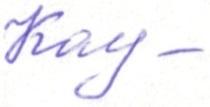 Е.В. Карпова№Район (город)Наименование учреждения культуры (филиала)Какие виды развлекательно-игровых программ проводятсяДля какой возраст-ной катего-рииФ.И.О., номер телефона организатора программыКонтакты специалиста методической службы, курирующего работу                               с данной возрастной категорией№Наименование учреждения  (согласно уставу), где базируется молодёжный коллективАдрес учреждения,  ФИО, номер телефона руководителяПолное название молодёжного коллектива, ФИО, номер телефона руководителя коллективаНаправление деятельности (общение, ЗОЖ, спорт, и т.п.)Количество участниковКонтакты  специалиста методической службы, курирующего работу с данной возрастной категориейРайон (город)Количество клубных формирований ветеранов по направлениямКоличество клубных формирований ветеранов по направлениямКоличество клубных формирований ветеранов по направлениямКоличество клубных формирований ветеранов по направлениямКоличество клубных формирований ветеранов по направлениямКоличество клубных формирований ветеранов по направлениямРайон (город)Самодеятельное творчествоДПИЗОЖСпортОбщениеПрочие(указать направление)№Наименование учреждения (согласно уставу)Адрес учреждения, где базируется коллектив Полное название коллектива, ФИО, номер телефона руководителяНаправление деятельности (общение, самодеятель-ное творчество, декоративно-прикладное, ЗОЖ, спорт и т.д.) Кол-во участников коллективаКонтакты  специалиста методической службы, курирующего работу с данной возрастной категорией№п/пНаименование учрежденияНаименование сельского (городского) поселения (сельсовета, поссовета), на территории которого находится учреждение№п/пПолное наименование библиотеки, музея согласно уставу№ п/пНаименование учрежденияОснование для закрытия (распоряжение, постановление с указанием даты и номера)Причина закрытия№ п/пНаименование учрежденияОснование для открытия (распоряжение, постановление с указанием даты и номера)Причина открытия№ п/пНаименование учрежденияПричины прекращения деятельности№ п/пНаименование учрежденияПричина переводаКраткая характеристика помещения (площадь, число посадочных мест)Краевая информационная акция «Театр приглашает...»(в течение года) XVI  краевой фестиваль театральных коллективов «Театральный разъезд» (март-июнь)Краевой театральный видеоконкурс, посвящённый 220-летию А.С. Пушкина (май-июль)Региональный фестиваль сценического воплощения шукшинской прозы «Характеры»(май-июль)Межрегиональный фестиваль детского театрального творчества им. В.С. Золотухина «Исток» (август-ноябрь)КоллективыКол-во коллективовКол-во человек в коллективеИз них (чел.):Из них (чел.):Из них (чел.):Кол-во руково-дителейИз них имеют образование:Из них имеют образование:Из них имеют образование:КоллективыКол-во коллективовКол-во человек в коллективе   детеймолодеживзрослыхвысшеесреднее специальноеб/спец  образованияНародного танцаКлассического танцаЭстрадного танцаСовременного танцаБального танцаСмешанного направленияОбщее количество коллективов№п/пПолное название коллективаПринадлежность коллектива(где базируется)Кол-во ставок на коллек-тивФ.И.О. рук-ля, число, месяц, год рожде-нияОбразование руководи-теля(учебное заведение, год выпуска, специаль-ность)Контакт-ный телефон, е-mail руководи-теляКол-во человек в коллек-тивеИз нихдетей, молодежи, взрослых, пожилыхДети - молодежь - взрослые -пожилые -№п/пПолное название мероприятияМесто, сроки проведения УчастникНаградаПравильное название коллективаВедомственная принадлежностьФ.И.О. руководителя, концертмейстера (если есть)Дата рождения руководителя, образование (что, когда окончил)Телефон руководителя,e-mail Общее количествоучастников коллективаПравильное название коллективаВедомственная принадлежностьФ.И.О. руководителя, концертмейстера (если есть)Дата рождения руководителя, образование (что, когда окончил)Телефон руководителя,e-mail Общее количествоучастников коллективаФ.И.О. композитораТворческая направленностьКонтакты (сотовый телефон, e-mail)Кол-во коллективовКол-во человек в коллективеИз них (чел.):Из них (чел.):Из них (чел.):Из них (чел.):Кол-во руково-дителейИз них имеют специальноеобразование:Из них имеют специальноеобразование:Из них имеют специальноеобразование:Кол-во коллективовКол-во человек в коллективедетеймолодеживзрослыхпожилыхКол-во руково-дителейвысшееСреднее специальноеБ/спец образованияНародные инструментыАРНИНародные инструментыОРНИНародные инструментыложкариДуховые инструментыансамблиДуховые инструментыоркестрыВИАВИАРок, рэп-группыРок, рэп-группыГитаристыансамблиСкрипачиансамблиКоллективы иного жанра(указать какого)Коллективы иного жанра(указать какого)№п/пПолное название коллек-тиваПринадлеж-ность коллектива(где базируется)Кол-во ставок на коллек-тивФ.И.О. руководи-теля, число, месяц, год рожденияОбразо-вание руководи-теля(учебное заведение, год выпуска, специаль-ность)Контактный телефон, е-mail руководителяКол-во человек в кол-лективеИз нихдетей, молодежи, взрослых, пожилыхДети - молодежь - взрослые -пожилые -№п/пПолное название мероприятияМесто, сроки проведения УчастникНаградаОтметить (+)Наименование мероприятияСрокиV краевой фестиваль тематических концертных программ «Ради жизни на земле», посвящённый 75-летию Победы в Великой Отечественной войне 1941-1945гг.февраль-ноябрь Конкурс сценариев — февраль-май (заочно);Конкурс тематических программ — сентябрь, октябрь( зональные этапы)г. Новоалтайск,                         14-15 сентября;Зональный район,                     28-29 сентября;г. Рубцовск, 5-6 октября;г. Яровое, 19-20 октябряIV краевой фестиваль народного творчества «Калина красная», посвящённый 90-летию В.М. Шукшина (зональные этапы)Бийск, 16-17 марта;Шипуновский район,                    23-24 марта;Благовещенский район,     30-31 марта;ЗАТО Сибирский,                      13-14 апреляКоличество фильмовКоличество фильмовКоличество фильмовКоличество фильмовКоличество фильмовКоличество фильмовКоличество фильмовКол-во киносеансовКол-во киносеансовКол-во киносеансовКол-во фильмов, предоставленных для некоммерческого показа (бесплатно)Валовый сбор, рублейВаловый сбор, рублейВаловый сбор, рублейВсегоОтечественного производстваОтечественного производстваОтечественного производстваЗарубежного производстваЗарубежного производстваЗарубежного производстваВсегоОтечественного производстваЗарубежного производстваКол-во фильмов, предоставленных для некоммерческого показа (бесплатно)ВсегоОт фильмов отечественного производстваОт фильмов зарубежного производстваВсегоПервый экранВторой экранТретий экранПервый экранВторой экранТретий экранВсегоОтечественного производстваЗарубежного производстваКол-во фильмов, предоставленных для некоммерческого показа (бесплатно)ВсегоОт фильмов отечественного производстваОт фильмов зарубежного производстваКоличество зрителей на киносеансахКоличество зрителей на киносеансахКоличество зрителей на киносеансахКоличество зрителей на киносеансахКоличество зрителей на киносеансахКоличество зрителей на киносеансахКоличество зрителей на киносеансахКоличество зрителей на киносеансахКоличество зрителей на киносеансахМероприятия, проведенные в кинотеатре (акции, презентации, фестивали и др.)Мероприятия, проведенные в кинотеатре (акции, презентации, фестивали и др.)Мероприятия, проведенные в кинотеатре (акции, презентации, фестивали и др.)Количество зрителей, посетивших мероприятияКоличество зрителей, посетивших мероприятияКоличество зрителей, посетивших мероприятияПримечаниеВсегоИз них  на отечественных фильмах*Из них  на отечественных фильмах*Из них на зарубежных фильмах*Из них на зарубежных фильмах*Из них детскийИз них детскийИз них взрослыйИз них взрослыйВсегоДетские ВзрослыеВсегоДетскийВзрослыйПримечаниеВсегоИз них  на отечественных фильмах*Из них  на отечественных фильмах*Из них на зарубежных фильмах*Из них на зарубежных фильмах*ПлатноБесплатноПлатноБесплатноВсегоДетские ВзрослыеВсегоДетскийВзрослыйПримечаниеВсегоПлатноБесплатноПлатно БесплатноПлатноБесплатноПлатноБесплатноВсегоДетские ВзрослыеВсегоДетскийВзрослыйПримечаниен/пДата,  место проведенияНазвание мероприятия (тематическая концертная программа, выставка и др.)Участники мероприятия (творческие коллективы, мастера-ремесленники и др.).Количе-ство зрителей Общее количество участников (чел.)Примечание (информация о проведении мероприятия в СМИ  и др.)1.2.3.Дата и время, площадка Название мероприятияУчастники мероприятия (творческие коллективы и др.),количество  участниковКоличество обслужен-ных зрителей Количество публикаций  о проведе-нии мероприятий в СМИ  и др. Финансирование расходов  на организацию и проведение выездной акции (за чей счёт)Участие                  в I этапе акции (смотр ивент-проектов)